Графики динамического наблюдения за территорией по основным показателям социально – гигиенического мониторинга, интегрированным с наблюдениями за косвенными показателями программ достижения показателей ЦУРЗаболеваемость ООИ,легионеллезом,листериозом,лептоспирозом,туляремией,центрально-европейским (западным) клещевым энцефалитом (на 100 тыс. населения) – 2018-2022гг. – 0.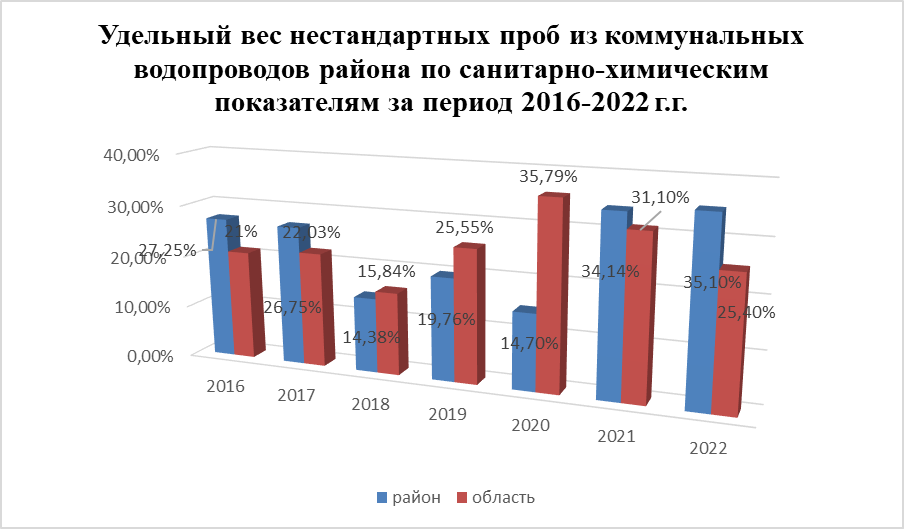 